Key Identified RisksDate of original assessment: February 2016, Updated December 2018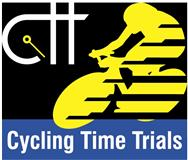 Risk AssessmentCourse/Road(s) Assessed: 8.3 miles , B3114, A368, unclassifed        Course: UC251 Date of Assessment/Review: December 2018Name of Assessor: David BraidleySTART: Start at exit to Bristol Water Chew Valley lake car park B Traffic Flows: light, 20 vehicles per 10 minutesCourse/Event History: Course used for mid-week evening club events for over 20 years.DistanceLocationIdentified Significant Risk/HazardsLevel of Risk
Low/Med/HighMeasures to reduce Risk
(if applicable)0milesSTART: Start at exit to Bristol Water Chew Valley lake car park B Competitors waitingLCycle Event warning signs in both directions.1.1milesWidth restriction on Walley Lane towards Chew Stoke village.Road narrows, oncoming traffic has priority. LCycle Event warning sign to warn oncoming traffic.1.42 milesLeft turn in Chew Stoke village on to the B3114Traffic on the B3114 has priority.L1.75milesWidth restriction on B3114 leaving Chew Stoke village.Road narrows, oncoming traffic does not have priority.LCycle Event warning sign to warn oncoming traffic.4.12milesAfter Blue Bowl Inn and right bend, turn left unnamed minor road signposted to West HarptreeRider has priority at junctionL4.67milesLeft turn in West Harptree onto the A368Traffic on the A368 has priority.L6.75milesA368 through Bishop Sutton villageParked cars and general village activityL7.36milesTurn left on minor road, Bonhill RoadRider has priority at junctionL7.88milesSharp right hand bend on Hollowbrook Lane Riders to avoid wrong side of carriageway.L8.3 milesFINISH: Riders return to start, other competitors waitingLCycle Event warning signs in both directions.The small junctions or entrances to farms/ facilities that are not identified in this risk assessment have been considered, however are not considered significant to pose a risk and therefore have not been noted.    